Májové pobožnosti ve farnosti Zubří – květen 2023Májové pobožnosti ve farnosti Zubří – květen 2023Májové pobožnosti ve farnosti Zubří – květen 2023Májové pobožnosti ve farnosti Zubří – květen 2023Májové pobožnosti ve farnosti Zubří – květen 2023Májové pobožnosti ve farnosti Zubří – květen 2023Májové pobožnosti ve farnosti Zubří – květen 2023Neděle18:00Pondělí18:00Úterý18:00Středa18:00Čtvrtek18:00Pátek18:00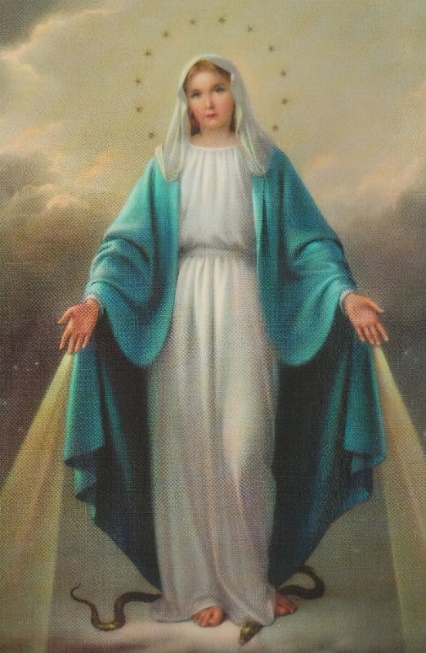 XXX1. května*Na HůrceStarší farníci2. května*Machulky3. května+St. Zubří Kaple4. května*Farní kostel5. května+Po mši sv. adorace7. května*Pod LipůvkouChrámový sbor8. května*HodorfRodiny9. května*Na Převrátí10. května*St. ZubříPřed kaplí11. května*Farní kostel12. května+Farní kostel14. května*Les „u Prachovny“velká schola15. května*Videčský kopecministranti+náb.16. května*Porubky 17. května*St. Zubří Kříž u hájenky18. května*+(18:30)Farní kostel19:10 mše sv.19. května+Farní kostel21. května*Pod  ObecníkemMalá schola22. května+Farní kostel23. května*St. Zubří Na kopcikapela24. května*St. Zubří Před kaplí25. května+St. Zubří Kaple26. května+Farní kostelPobožnosti venkui za mírného deště!28. května*+St. Zubří Kaple 15:00 mše sv.kapela29. května+Farní kostel30. května*Kříž Na Nivách31. května+St. Zubří KapleXXXXXXod 17:30* / růženec,+/ mše sv.